TABELA DEJAVNOSTI – lahko imate tudi svoje dneve in dejavnostiIME IN PRIIMEK:PONEDELJEKTOREKSREDAČETRTEKPETEKAEROBNA DEJAVNOST(npr. hoja, tek,  kolo, …)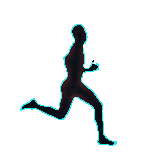 Primer: šel sem na sprehod za 30 minut.Šel sem tečt ...Šel sem na kolo...VAJE ZA MOČ IN STABILIZACIJO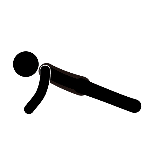 Naredil sem x sklec, trebušnjakov....VAJE ZA GIBLJIVOST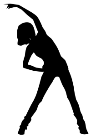 Naredil sem vaje za gibljivost – kaj si delal?